Simret Nanda, M.D./Peace of Mind, Inc.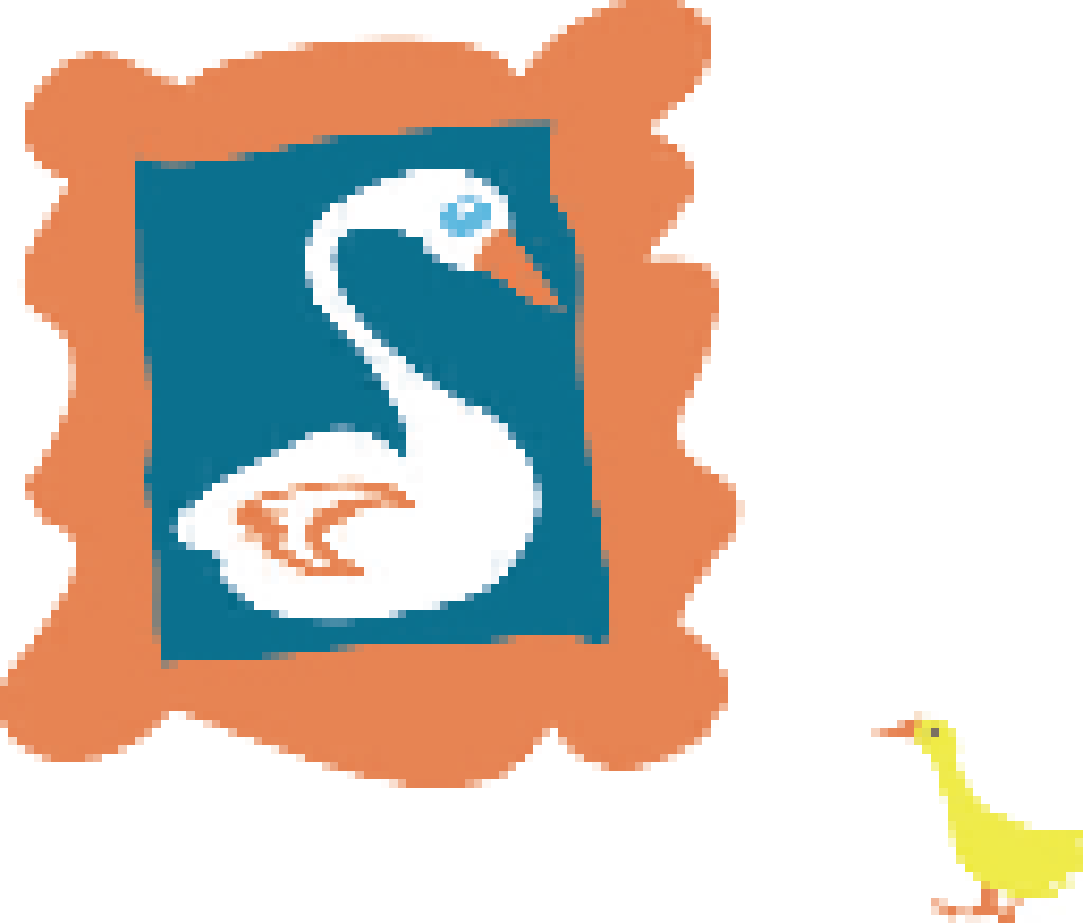 Board Certified Child/Adolescent and Adult Psychiatrist2950 Camino Diablo Suite 120Walnut Creek, CA 94597Phone number (925) 388-6785Fax number (925) 888- 8586drnanda@drsnanda.comThank you for choosing Simret Nanda, M.D.  To help me get to know you and your family, please provide the information listed below to help me best help you.Attached are the following:Intake packet – Please complete and return prior to or at your first appointment.Treatment ContractConsent for Release and Retrieval of Medical/Mental Health information.New Patient Intake QuestionnaireNo-Show and Late-Show Policy – must be signed and returned with packetHolidays/Out of office datesElectronic Payment Authorization through Retriever.Financial information including explanation of Electronic Payment service, feesSimret Nanda, M.D./Peace of Mind, Inc.Board Certified Child/Adolescent and Adult Psychiatrist2950 Camino Diablo Suite 120Walnut Creek, CA 94597Phone number (925) 388-6785Fax number (925) 888- 8586drnanda@drsnanda.comTREATMENT CONTRACT 2024PATIENT NAME: ___________________________DATE OF BIRTH: ___________________________I, ___________________________________________________________ agree to guarantee and take responsibility for payment of all charges for services rendered to the above-named patient by Simret Nanda, MD.  I understand and accept that my responsibility for such charges cannot be modified or assigned without the written consent of Dr. Nanda.I understand that Dr. Nanda charges $600.00 per hour broken down by 15-minute intervals, or in-office consultation, that she charges $600.00 per hour, broken down into 15 minute intervals, for patient consultations via telephone/email extending over 15 minutes in length, and that she charges $600.00 per hour to review records and prepare reports, broken down by 15 minute intervals. This fee is the psychiatric medication management and treatment fees. I do understand that she has a different weekly or bi-weekly psychotherapy fees. Follow-up appointments are at minimum every 3 months to continue to be an active patient in Dr. Nanda’s practice. I understand that Dr. Nanda requires direct payment at the time of service and does not bill insurance.  Dr. Nanda provides patients with an invoice/superbill that can be used for insurance reimbursement.I understand that all refills and medication changes will be done in my appointments with Dr. Nanda and that refills requested outside of my appointments will be charged a $150 fee for 15 minutes of Dr. Nanda’s time.  Refills should be requested at least 7 days ahead of time so that Dr. Nanda has ample time to fill the prescription. I understand that I will NOT change my medications/doses without talking with Dr. Nanda first. Patients on controlled medications have to be seen in-person in the office at least once per year. I understand that Dr. Nanda is a mandated reporter for all forms of child abuse and adult abuse and has to report to Child Protective services and Adult Protective services. I understand that Dr. Nanda’s business hours are from 9am-5pm and her private practice days are Mondays, Wednesdays and Fridays. If there is an emergency and I cannot reach Dr. Nanda then I will go to the nearest emergency room. Please be aware of Dr. Nanda’s vacation times as she will be unreachable during those times and patients will have to go to the ER if they need psychiatric treatment. I understand that, other than in emergency situation, late cancellations (less than 24 hours’ notice or 1 business day prior to the appointment time) or “no shows” to scheduled appointment will result in my being held responsible for the full fee. Appointments should be made well ahead of time and last-minute appointments are for emergencies only. I understand that is Dr. Nanda’s has an assistant that can be reached via email- info@drsnanda.com. Simple Practice will be used for scheduling appointments and for billing and appts can be scheduled and changed online now. This scheduling system also indicates vacation days for Dr. Nanda as well. All appts can be scheduled by Dr. Nanda’s assistant and online on Simple Practice, here is the Simple practice link- https://simret-nanda.clientsecure.me Dr. Nanda is not using email/text to discuss medications or treatment issues. All of this has to be done in our sessions. Emails are for scheduling and sending over letters/records only. In the event that the above patient’s account must be turned over to an attorney for collection, I accept full responsibility for all reasonable attorney’s fees and costs that may be incurred by Dr. Nanda in the collection of said account. There is a small administrative fee ($50) that will be charged to the patient if requesting the release of their medical records to another medical facility/medical provider On behalf of the above-mentioned patient, I authorize Dr. Nanda to release information pertinent to billing and collecting outstanding balances on the patient’s account.With my signature below, I provide my consent for Dr. Nanda to provide treatment to the above-named patient.SIGNATURE OF PATIENT (IF OVER 18): ___________________________________________SIGNATURE OF PARENT (IF PATIENT IS UNDER 18): ____________________________SIGNATURE OF ADDITIONAL PARTY (OPTIONAL): _______________________________DATE: ____________________Treatment Codes and Types for Dr. Nanda:90972 Psychiatric Diagnostic EvaluationFor children/adolescents it is $1800 (3 hours) – 2 hours face to face time and 1 hour to speak and review records from other treatment providers – primary care doctors/therapists/previous psychiatrist/teachers etc. *Please note that your in-person appointment with Dr. Nanda will only be 2 hours in length. *For Adults it is $1200 (2 hours)- 1.5 hours face to face time and ½ hour to speak and review records from other treatment providers- primary care doctor/therapist/previous therapist etc. *Please note that your in-person appointment with Dr. Nanda will only be 1.5 hours in length. *Court Evaluations $3,000 (5 hours)- 2 hours face to face time, 1 hour to speak and review records from other treatment providers, 1 hour to write up letters/reports for court, 1 hour to speak with lawyer. *Please note that your in-person appointment with Dr. Nanda will only be 2 hours in length. *99213- Medication Follow up appts (30min) – For Children and Adults - $300- 20min face to face time and 10min for Dr. Nanda to write her note/schedule/bill. 90792a- Medication re-evaluation appt (60min) if patient has not been seen in over > 3 months- 1 hour - $600.No Shows/late cancellations – responsible for the full fee of the session. 99213 Medication refill (15min) - $150 for a 15min refill in between Dr. Nanda’s appt99213 Letter writing/forms for schools/therapists/work/landlords etc.- I charge for my time 15min-30min- $150-$300. Court letters take more time and I charge more for write up/letters for court. 90837- Psychotherapy (individual)- (60 min) for children/adults weekly- $300- 50min face to face time and 10min for Dr. Nanda to write her note/schedule/bill90847- Family psychotherapy session with patient present (60min) for children/adults- $300- 50min face to face time and 10min for Dr. Nanda to write her note/schedule/bill90846 Family psychotherapy session without patient present (60min) for children/adults-- $300- 50min face to face time and 10min for Dr. Nanda to write her note/schedule/bill99367- Treatment team meeting with schools or therapist/doctors (with/without patient present)- $300 (30min)-$600 (60min) depends on the length/type of the meeting. SIGNATURE OF PATIENT (IF OVER 18): __________________________________________SIGNATURE OF PARENT (IF PATIENT IS UNDER 18):_____________________________SIGNATURE OF ADDITIONAL PARTY (OPTIONAL): ______________________________DATE: ____________________Vacation dates for 2024 for Dr. Nanda:Jan 1st-9th on Vacation for New year’s/Winter breakFeb. 14th-19th Vacation for Dr. Nanda’s birthday and President’s Day February 19th, 2024.International association of Child/Adolescent Psychiatry Conference in Brazil on May 20-24th and Memorial Day May 27th (Full vacation dates to be determined) June 27th- July 2nd Vacation days Labor Day- Sept 2nd, 2024 Nov 25th -29th for Thanksgiving break. Thanksgiving Day is 11/28/24.December 25th- Christmas Day Dr. Nanda will be taking another vacation throughout the year which is currently TBD. She will inform all clients once she knows when she will be taking this vacation.SIGNATURE OF PATIENT (IF OVER 18): ___________________________________________SIGNATURE OF PARENT (IF PATIENT IS UNDER 18): ____________________________SIGNATURE OF ADDITIONAL PARTY (OPTIONAL): ______________________________DATE: ____________________Simret Nanda, M.D./Peace of Mind, Inc.Board Certified Child/Adolescent and Adult Psychiatrist2950 Camino Diablo Suite 120Walnut Creek, CA 94597Phone number (925) 388-6785Fax number (925) 888- 8586drnanda@drsnanda.comCONSENT FOR RELEASE & RETRIEVE OF MENTAL HEALTH INFORMATIONPatient Name: ____________________Date: ___________DOB: _____________**Please Note: If consultation is requested and information is to be exchanged between this provider and a third party, the name, address and phone number of the designated third party should be listed in both the RELEASE and RETRIEVE section below**I hereby consent to Simret Nanda, M.D. to RELEASE INFORMATION TO THE FOLLOWING PARTIES. This includes written and verbal transfer of history, as well as mental health and treatment information for the purposes of consultation and coordination with relevant professionals.These Individuals are as follows:Name Address Phone Number _________________________________________________________________________________________________________________________________________________________________________________________________________________________________________________________________________________________________________________I hereby consent to Simret Nanda, M.D. to RETRIEVE INFORMATION FROM THE FOLLOWING PARTIES. This includes written and verbal transfer of history, as well as mental health and treatment information for the purposes of consultation and coordination with relevant professionals.These Individuals are as follows:Name Address Phone Number __________________________________________________________________________________________________________________________________________________________________________________________________________________________________________________________________________________________________________________________________________AUTHORIZATION: I certify that this authorization to release and/or retrieve has been made voluntarily. I understand the information to be released and/or retrieved may include information related to drug abuse, alcoholism or alcohol abuse. The released and/or retrieved information may also include psychiatric and HIV/AIDS conditions.I understand that I may revoke this authorization at any time by giving written notice to Simret Nanda, M.D., except to the extent that Simret Nanda, M.D., has already taken action on this request. This authorization will expire 1 year from the date treatment is terminated._________________________________________ _________________ Signature of Patient or Guardian 			Date_________________________________________ _________________ Witness 							DateI am revoking consent and authorization to request or release information._________________________________________ _________________Signature Patient or Guardian 				DateSimret Nanda, M.D./Peace of Mind, Inc. Board Certified Child/Adolescent and Adult Psychiatrist2950 Camino Diablo Suite 120Walnut Creek, CA 94597Phone number (925) 388-6785Fax number (925) 888- 8586drnanda@drsnanda.comNEW PATIENT INTAKE QUESTIONNAIRESimret Nanda, M.D. does NOT offer custody/court ordered or forensic evaluations.  She will not be able to testify in court or provide written or verbal recommendations related to parent fitness or custody.If you have any testing results (educational or psychological), please provide copies at the time of submitting the completed intake packet.  Patient’s Name: __________________________________Birth Date: _______________________________________Today’s Date: ____________________________________Please describe the concerns you have that led to this referral.  Examples:  Concerning behaviors or disturbances in mood, sleep, appetite, anxiety, concerns about school/work performance, family or peer relations, substance abuse, psychosis, mania, concentration, self-harm/suicidal issues, etc. ____________________________________________________________________________________________________________________________________________________________________________________________________________________________________________________________EMERGENCY CONTACT:  (besides parent/legal guardian)Full Name:__________________________________________________________________Relationship to patient:________________________________Phone____________________Today’s date:____________________Simret Nanda, M.D./Peace of Mind, Inc.Board Certified Child/Adolescent and Adult Psychiatrist2950 Camino Diablo Suite 120Walnut Creek, CA 94597Phone number (925) 388-6785Fax number (925) 888- 8586drnanda@drsnanda.comPATIENT INFORMATIONFull Name: ___________________________________________________________________Date of Birth: __________/__________/__________Insurance Name: ________________________________________Member ID: ___________________________________________Street Address: ________________________________________ City: ____________________ State: __________ Zip: __________________Home Phone (cell): ____________________Email Address: ________________________Patient’s primary care physician (PCP): ______________________________________Street Address: ________________________________________ City: ____________________ State: __________ Zip: __________________Phone: ________________________________Work Phone: _____________________Place of Employment: ______________________________________________________Employment Status:  full-time     part-time     unemployedOccupation: _________________________________________________________________FAX: ___________________________________PARENT OR LEGAL GUARDIAN #1Relationship to patient: ___________________________________________ Gender:  M     FFull Name: ___________________________________________________________________Date of Birth: __________/__________/__________Social Security Number: ___________-___________-___________Street Address:________________________________________ City:____________________ State:__________ Zip: __________________Home Phone: ____________________Cell Phone: _______________________Work Phone: _____________________Place of Employment: ______________________________________________________Employment Status:  full-time     part-time     unemployedOccupation: _________________________________________________________________PARENT OR LEGAL GUARDIAN #2Relationship to patient: _____________________________________________Gender:  M     FFull Name:___________________________________________________________________Date of Birth:__________/__________/__________Social Security Number:___________-___________-___________Street Address:________________________________________ City:____________________ State:__________ Zip: __________________Home Phone: ____________________Cell Phone: _______________________Work Phone: _____________________Place of Employment: ______________________________________________________Employment Status:  full-time     part-time     unemployedOccupation: _________________________________________________________________Did you ever experience any type of trauma (physical, emotional, sexual, medical abuse, exposure to violence)?  YES     NOIf YES, please explain: ________________________________________________________Past Therapists, Counselors, and Psychiatrists (if any):FAMILY BACKGROUND: Are you: 	Married	  	YES	NO	Date:________________________________	Separated	YES	NO	Date:________________________________	Divorced	YES	NO	Date:________________________________	Remarried	YES	NO	Date (1st Caregiver/Mother):______________________					Date (2nd Caregiver/Father):______________________Do you have any children?	Biological	YES	NO	Date of birth:_____________________________________					Date of birth:_____________________________________					Date of birth:_____________________________________					Date of birth:_____________________________________					Date of birth:_____________________________________	Not biological YES	NO	Date of birth:_____________________________________					Date of birth:_____________________________________					Date of birth:_____________________________________					Date of birth:_____________________________________					Date of birth:_____________________________________		Are your Parents/Caregivers:	Married		YES	NO	Date:________________________________	Separated	YES	NO	Date:________________________________	Divorced	YES	NO	Date:________________________________	Remarried	YES	NO	Date (1st Caregiver/Mother):______________________					Date (2nd Caregiver/Father):_______________________Did the 1st caregiver/mother have any previous marriages?  YES     NO     Date:_______Did the 2nd caregiver/father have any previous marriages?   YES     NO     Date:________Are you adopted?  YES     NO   If yes, at what age?_________________Parents/Caregivers occupations?1st caregiver/mother: _____________________________________________________2nd caregiver/father: ______________________________________________________Highest level of education of each parent/caregiver?1st caregiver/mother: _____________________________________________________2nd caregiver/father: ______________________________________________________Other individuals living in the home:Name, age: _________________________________________________________________Name, age: _________________________________________________________________Name, age: _________________________________________________________________Name, age: _________________________________________________________________Name, age: ________________________________________________________________Other relatives or persons living in the home:Name, age: _________________________________________________________________Name, age: _________________________________________________________________Name, age: _________________________________________________________________Name, age: _________________________________________________________________Siblings/Half-Siblings/Step-Siblings NOT living in the home:Name, age: _________________________________________________________________Name, age: _________________________________________________________________Name, age: _________________________________________________________________Name, age: _________________________________________________________________EDUCATION/WORKPLACE INFORMATION:School/Workplace:________________________________________________Phone:_________Type of school attended:  Public     Private		     Special_________________________________________________Grades repeated:__________ Grades skipped:__________ Expelled?       YES   NO     How many times?__________Highest education level achieved:_______________________________________________Do you have any known learning disabilities?     YES     NODid you have an IEP (Individual Education Plan)?  YES     NODid you receive any special education services (speech, reading, etc.?)  YES    NOHow has your behavior and academic/work performance been over the past month?MEDICAL HISTORY:  Have you had any of the following:List all medications (psychiatric, medical, over the counter and/or herbal, supplements) that you currently take, with dosages:_______________________________________________________________________________________________________________________________________________________________________________________________________________________________________________________________ALCOHOL/SUBSTANCE USE:How much Alcohol do you drink?Preferred beverage:___________________________________________________________	Drinks per day: ____________________________________	Drinks per week:___________________________________How many cigarettes do you smoke?	Per day:________________________________	Per week:______________________________What other substances do you use with any regularity?Family Medical History:  Please check illnesses that any of your BIOLOGICAL relatives have experienced:DEVELOPMENTAL AND MEDICAL HISTORY:Birth History: 		Biological mother’s age at time of birth:  _____________________			Biological father’s age at time of birth: _______________________Did biological mother smoke during pregnancy?  YES     NODrink alcohol?  YES     NO          Use Illicit drugs?   YES     NOWas biological mother under a doctor’s care during pregnancy?     YES     NOWere there any complications during pregnancy?  YES     NO     ____________________________________________________________________________________________________________________________________________________________As closely as you can remember:Age of sitting alone __________  Age of rolling over __________  Age of walking __________Large motor skills developed:    FAST   SLOW    AVERAGEFine motor skills developed:      FAST   SLOW    AVERAGEWere you clumsier than other children?     YES     NODid you point to things?   YES     NOAge of first words?  __________  Age  of talking in sentences? __________Are you:  Right-handed_____    Left-handed ______   Uses both hands equally _____CURRENT SLEEP ROUTINES:Complain of feeling tired or not rested?  _____/7 nightsUsual bedtimes:  During school/work week?  __________ Weekends/vacations?__________Wake up time?  During school/work week?  ____________Weekends/Vacations? ___________Simret Nanda, M.D./Peace of Mind, Inc. Board Certified Child/Adolescent and Adult Psychiatrist2950 Camino Diablo Suite 120Walnut Creek, CA 94597Phone number (925) 388-6785Fax number (925) 888- 8586drnanda@drsnanda.comNo Show and Late PolicyNo Show:If you are unable to attend a scheduled appointment, please call 925-388-6785 or email at drnanda@drsnanda.com to notify me at least 24 hours in advance or 1 business day.If you fail to notify our staff of your intended absence of at least 24 hours in advance and you don’t show for an appointment, you will be considered a “no show” for this appointment.  If you cancel on the same day as your appointment you will be considered a “no show” for this appointment and are responsible for the full fee of the appointment time If you are a “no show” more than 2 times, you will be considered no longer under this provider’s care and will be required to make further psychiatric arrangements on your own.Late Show:Patients who arrive 15 minutes or more past their scheduled appointment time will need to be rescheduled.I, the undersigned, have read, understand and agree to follow the above conditions.Printed Name: ____________________________________ Date: ___________Signature: ___________________________________________________________Simret Nanda, M.D./Peace of Mind, Inc.Board Certified Child/Adolescent and Adult Psychiatrist2950 Camino Diablo Suite 120Walnut Creek, CA 94597Phone number (925) 388-6785Fax number (925) 888- 8586drnanda@drsnanda.comPayment PolicyMy practice’s policy is to securely store a form of payment on file for all of your sessions. I am deeply committed to the therapeutic climate and want your therapeutic experience to be focused on you and your treatment goals. I accept credit cards, debit cards, cash or checks. Each month you will receive an invoice by email. Statements will show that you have paid for your services in full and are ready for you to forward to your insurance company if you wish to seek reimbursement.I don’t bill insurance carriers directly; my practice model depends on spending more time with patients rather than insurance paperwork. This way we can ensure that your experience in therapy is 100% focused on your care, versus adding another party to the insurance billing process which slows things down and which distracts us from our clinical work. However I am glad to hear you have insurance and strongly advocate for patients utilizing their benefits. Each month I provide all of my patients with an insurance ready statement that they can use for reimbursement, I advise all new patients to call their insurance carrier to see what their out of network benefits may be. Many of my patients receive reimbursement for the services they have paid for.Frequency of Visit Policy: To remain in the care of this doctor, you must be seen at least every 3 months.  If less frequent visits are considered appropriate, we will discuss whether treatment can be managed by the patient’s primary care/pediatric physicianELECTRONIC PAYMENT AUTHORIZATION Please indicate the form of payment you wish to use for any services rendered through this practice and Simple Practice Payment System. The following forms of payment are accepted: Visa, MasterCard, American Express and Discover. Patient Information: Patient Name: ______________________________________ Date of Birth: __________________ Address: ________________________ City__________________ State: _______ Zip: ________ Mobile Number: __________________________ Cardholder Information: Please indicate the name and address associated with the credit or debit card you wish to use. Name: ________________________________________________________ Address: ________________________ City__________________ State: _______ Zip: ________ Email: ___________________________________________________________ I authorize any service fees to be deducted from the credit or debit card ending in _____________ (provide the last four digits of the card). Full Credit/Debit Card Number: ________________________________________Cardholder Signature/Date: _______________________________________ Expiration date: _________________ Security Code: ___________________ Please provide your payment information below. The debit or credit card information you provide on this form will be destroyed once your first payment has been made.  Card Type (circle one): Visa MasterCard Discover American ExpressNotice of Confidentiality AcknowledgmentI understand that, under the Health Insurance Portability and Accountability Act of 1996 (“HIPAA”), I have certain rights regarding my protected health information. I understand that this information can and will be used to:Conduct, plan, and direct my treatment and follow-up among the multiple healthcare providers who may be involved in that treatment directly and indirectly.Obtain payment from third-party payers.Conduct normal healthcare operations such as quality assessments and physician certifications.I have read, and understand your Confidentiality Notice  on your website https://drsnanda.com/confidentiality/ containing a more complete description of the uses and disclosures of my health information. I understand that this organization has the right to change its Notice of Privacy Practices from time to time and that I may contact this organization at any time at the address above to obtain a current copy of the Notice of Privacy Practices.
 I understand that I may request in writing that you restrict how my private information is used or disclosed to carry out treatment, payment, or health care operations. I also understand you are not required to agree to my request restrictions, but if you do agree then you are bound to abide by such restrictions.Patient Name: ___________________________Relationship to Patient: ______________________________ Signature of Patient or Parent/Guardian: ________________________________Date: ______________________NameAddressPhone NumberDates of ServiceYESNOCommentsAllergiesAllergies to medicationsAsthmaHearing problemsVision problemsMeningitis or encephalitisHead injuryConcussionSeizures (convulsions)Heart problems?Dizzy or passed out with exercise?Irregular or abnormally rapid heartbeat?Other injuriesOther illnessesAny hospitalization?SubstanceAmount per dayAmount per monthMarijuanaCocaine (powder?  Crack?)MethamphetamineHallucinogens (LSD, mushrooms)EcstasyOpiatesPrescription medicationsOther IllnessMotherFatherSister/BrotherAunt/UncleGrandparentCousinADHDAllergiesAlcohol/drug abuseAnxietyAsthmaBipolar disorderDepressionSudden death before age 50Epilepsy (seizures)Learning problemsHeart problemsHigh blood pressureHigh cholesterolLegal problemsManiaObsessive-compulsive disorder (OCD)Panic disorderSchizophreniaThyroid problemTics